Комитет по здравоохранению Правительства Санкт-Петербурга ГБПОУ «Санкт-Петербургский медицинский колледжим. В.М.Бехтерева»Методическая разработкаПрактического занятия по физической культуре для учащихсяI общеобразовательного курсаТема «Обучение технике приема и передачи мяча снизу двумя рукамив волейболе на этапе начального обучения»Специальность 34.02.01 «Сестринское дело»                                           Санкт-Петербург                                                    2020 год       Составитель: Феоктистова О.В.Методическая разработка утверждена на заседании предметной (цикловой) комиссии, рекомендована к использованию в учебном процессе и соответствует ФГОС.Протокол №          от _____________20    г.Председатель комиссии: _____________ /                                           /«Согласовано»«        »  ____________________ 20    г.      Методист ___________ /Якуничева О.Н./ Содержание:Пояснительная записка	…………………………………………………….стр.4Тема, цели, задачи………………………………………………………….стр.6Компетенции………………………………………………………………..стр.7Актуальность  темы …………………………………………………….…стр.8Виды контроля………………………………………………………….….стр.9Карта методического оснащения…………………………………………стр.9Карта материально –технического оснащения…………………………..стр.9Хронокарта…………………………………………………………………стр.10Этапы планирования занятия……………………………………………..стр.10Карта самостоятельной работы студентов………………………………стр.20Граф логической структуры занятия……………………………………..стр.21Схема интегрированных связей…………………………………………..стр.22Приложение 1………………………………………………………………стр.24Список используемой литературы……………………………………..…стр.35Пояснительная записка:Методическая разработка составлена в соответствии с ФГОС требованиями к минимуму содержания и уровню подготовки выпускников по специальности 34.02.01 «Сестринское дело»          Среди популярных игр с мячом волейбол занимает одно из ведущих мест. Эта игра простая и доступная людям разного возраста. Использование различных подводящих упражнений и технических приемов позволяют совершенствовать свои умения и навыки. Волейбол - спортивная командная игра, где каждый игрок действует с учетом действий своего партнера.Каждая команда состоит из 6 игроков, которые действуют в своих зонах. Игроков, находящихся у сетки (зоны 2,3,4) называют игроками передней линии, остальных – игроками задней линии. Для игры характерны разнообразные чередования движений, быстрая смена ситуаций, изменение интенсивности и продолжительности деятельности каждого игрока. Условия игровой деятельности приучают занимающихся:• подчинять свои действия интересам коллектива в достижении общей цели;• действовать с максимальным напряжением своих сил и возможностей, преодолевать трудности в ходе спортивной борьбы;• постоянно следить за ходом игры, мгновенно оценивать изменившуюся обстановку и принимать правильные решения.В учебном процессе волейбол используется как важное средство общей физической подготовки учащихся. Широкое применение волейбола в системе физического воспитания объясняется несколькими причинами:• доступностью игры для любого возраста;• возможностью его использования для всестороннего физического развития и укрепления здоровья, воспитания моральных и волевых качеств и в тоже время использования его как полезного и эмоционального вида активного отдыха при организации досуга молодёжи;• простотой правил игры, высоким зрелищным эффектом игрового состязания.Эти особенности способствуют воспитанию у учащихся:• чувства коллективизма;• настойчивости, решительности, целеустремлённости;• внимания и быстроты мышления;• способности управлять своими эмоциями;• совершенствованию основных физических качеств.Данная методическая разработка по волейболу направлена на приобретение учащимися теоретических сведений, овладение приемами техники и тактики, приобретения навыков участия в игре и организации самостоятельных занятий.В ходе изучения программы по волейболу учащиеся приобретают знания о месте и значении игры в системе физического воспитания, о структуре рациональных движений в технических приёмах игры, изучают взаимодействие игрока с партнерами в групповых действиях для успешного участия в игре.Тема: Обучение технике приема и передачи мяча снизу двумя рукамив волейболе на этапе начального обучения.Время: 90 минутМесто проведения занятия: спортивный зал колледжаВид занятия: практикаВнеаудиторная работа: основы самоконтроля, пульсометрия; знакомство с основными правилами игры, историей развития волейбола.Цель занятия: продолжить освоение техники выполнения приема и передачи мяча двумя руками снизу в волейболе; обеспечить предупреждение травматизма во время занятий.Задачи:          Дидактические: совершенствование методики проведения практического занятия по волейболу.Развивающие: способствовать развитию быстроты, скоростно-силовых способностей и координации движенийВоспитательные: способствовать воспитанию морально-волевых качеств, исполнительности, дисциплинированности, ответственности и целеустремленности при выполнении различных задачОздоровительные: способствовать укреплению здоровья, гармоничному физическому развитию и формированию потребности к систематическим занятиям физическими упражнениями, популяризации здорового образа жизниОбщие компетенции:ОК 2. Организовывать собственную деятельность, выбирать типовые методы и способы выполнения профессиональных задач, оценивать их выполнение и качество.ОК 3. Принимать решения в стандартных и нестандартных ситуациях и нести за них ответственность.ОК 4. Осуществлять поиск и использование информации, необходимой для эффективного выполнения профессиональных задач, профессионального и личностного развития.ОК 5. Использовать информационно-коммуникационные технологии в профессиональной деятельности.ОК 6. Работать в коллективе и команде, эффективно общаться с коллегами, руководством, потребителями.ОК 7. Брать на себя ответственность за работу членов команды (подчиненных), за результат выполнения заданий.ОК 8. Самостоятельно определять задачи профессионального и личностного развития, заниматься самообразованием, осознанно планировать и осуществлять повышение квалификации.ОК 13. Вести здоровый образ жизни, заниматься физической культурой и спортом для укрепления здоровья, достижения жизненных и профессиональных целей.Актуальность данной темы. Волейбол — командная игра, в которой каждый игрок согласовывает свои действия с действиями партнеров. Различные функции игроков обязывают их постоянно взаимодействовать друг с другом для достижения общей цели. Эта особенность имеет важное значение для воспитания дружбы и товарищества, привычки подчинять свои действия интересам коллектива. Занятия волейболом способствуют развитию и совершенствованию у занимающихся основных физических качеств, формированию различных двигательных навыков, укреплению здоровья. Игровая обстановка в волейболе меняется быстро. Каждая атака создает новые игровые ситуации. Эти условия приучают игроков постоянно следить за процессом игры, мгновенно оценивать обстановку, действовать инициативно, находчиво и быстро в любой игровой ситуации. Изменчивость условий осуществления игровых действий требует также проявления высокой самостоятельности. Соревновательный характер игры, самостоятельность тактических индивидуальных и групповых действий, непрерывное изменение обстановки, удача или неуспех вызывают у играющих проявление разнообразных чувств и переживаний. Высокий эмоциональный подъем поддерживает постоянную активность и интерес к игре. Эти особенности волейбола создают благоприятные условия для воспитания у занимающихся умения управлять эмоциями, не терять контроля за своими действиями, в случае успеха не ослаблять борьбы, а при неудаче не падать духом. Формируя на основе вышеперечисленного у обучаемых поведенческих установок, волейбол, как спортивная игра, своими техническими и методическими средствами эффективно позволяет обогатить внутренний мир человека, расширить его информированность в области оздоровления и развития организма.Виды контроля:1. педагогическое наблюдение за учебно-воспитательным процессом;2. хронометрирование деятельности занимающихся с целью определения затрат времени на основные виды работы;3. пульсометрия - для выяснения реакции сердечно-сосудистой системы на нагрузку;4. анализ документальных материалов (планов, отчетов, протоколов соревнований, тестирования физической подготовленности и др.);5. опрос в различных формах (анкетирование, интервьюирование).Карта методического оснащения занятия по теме: Обучение технике приема и передачи мяча снизу двумя руками в волейболе на этапе начального обученияКарта материально –технического оснащения занятия:ХронокартаЭтапы планирования занятияХод занятияКарта самостоятельной работы освобождённых студентов от занятийГраф логической структуры темы:Схема интегрированных связейМежпредметные связи    Истоки дисциплины                                              Выход дисциплины                                Внутрипредметные связи:«Исход»                                                                         «Выход»Приложение 1Тесты по правилам игры в волейбол.1. Размеры волейбольной площадки (м):а) 16×9; б) 17×10; в) 18×9.2. Ширина линий разметки волейбольной площадки (см):а) 5; б) 6; в) 8.3. Высота волейбольной площадки для женщин (см):а) 243; б) 223; в) 224.4. Температура в зале при проведении соревнований:а) 5 – 30°С; б) 15 – 30°С; в) 10 – 25°С.5. Высота волейбольной сетки для мужчин (см):а) 243; б) 213; в) 224.6. Окружность классического волейбольного мяча (см):а) 65-67; б) 66-67; в) 63-67.7. Размеры «свободной зоны» (м):а) от боковых линий – 3-5, от лицевых – 5-8; б) от боковых линий – 5-8, от лицевых – 3-5 ; в) от боковых линий – 3-8, от лицевых – 5-88. Вес классического волейбольного мяча (г):а) 260-270; б) 260-280; в) 265-285.9. Во время игры на площадке с одной стороны может находиться (игроков):а) 4; б) 5; в) 6.10. Какой должна быть высота пространства над игровым полем (м):а) 12; б) 12,5; в) 10.11. Майки игроков должны быть пронумерованы:а) от 1 до 14; б) от 1 до 24; в) от 1 до 99.12. В каком году появился волейбол как игра:а) 1819; б) 1899; в) 1895.13. Кто придумал баскетбол как игру:а) Г.Фримен; б) У.Дж.Морган; в) А.Хальстед.14. Капитан команды должен отличаться от других игроков:а) другим цветом номера на груди;б) иметь на майке полоску, подчеркивающую номер на груди;в) на майке буква «К» или «С».15. Разрешается ли игрокам играть в очках или линзах?а) Разрешается; б) не разрешается; в) разрешается под собственную ответственность.16. Запрашивать тайм-ауты и замены имеет право:а) только тренер команды;б) только главный тренер и капитан;в) любой игрок, находящийся на площадке.17. Может ли игра закончиться ничейным счетом?а) Может; б) не может; в) назначается переигровка.18. Игровой отрезок в волейболе:а) партия;б) тайм;в) период.19. Победителем игрового отрезка является команда:а) игровой отрезок (кроме решающего — 5-го) выигрывается командой, которая первой набирает 15 очков с преимуществом минимум в 2 очка. В случае равного счета 14-14, игра продолжается до достижения преимущества в 2 очка (16-14, 17-15, ...);б) Партия (кроме решающей — 3-го) выигрывается командой, которая первой набирает 25 очков с преимуществом минимум в 2 очка. В случае равного счета 24-24, игра продолжается до достижения преимущества в 2 очка (26-24, 27-25, ...);в) Партия (кроме решающей — 5-й) выигрывается командой, которая первой набирает 25 очков с преимуществом минимум в 2 очка. В случае равного счета 24-24, игра продолжается до достижения преимущества в 2 очка (26-24, 27-25, ...).20. Если команда без уважительных причин вовремя не выходит на площадку, то:а) ей засчитывается поражение со счетом 0:25;б) ей засчитывается поражение со счетом 0:25 и со счетом 0:3 в каждой партии;в) ей засчитывается поражение со счетом 0:3 и 0:25 в каждой партии.21. Как начинается игра?а) жеребьевкой; б) вводом мяча из-за боковой линии; в) спорным броском.22. Запасными игроками считаются те, которые:а) сидят на скамейке запасных;б) находятся в расположении клуба;в) не включены в заявку команды на данную игру.23. Какое количество замен разрешается делать во время игры?а) максимум 9;    б) максимум 3 за партию;    в) максимум 6 за партию.24. Сколько времени дается на ввод мяча в игру?а) 3 секунды;    б) 5 секунд;    в) 8 секунд.25. Сколько тайм-аутов разрешается запрашивать?а) В каждой партии по одному;б) в каждой партии по два, а в пятой – три;в) в каждой партии по два.26. Длительность тайм-аутов (с):а) 30;      б) 45;      в) 60.27. Во время тайм-аутов игроки, находящиеся на площадке, должны:а) уйти с неё;б) подойти к тренеру;в) подойти к своей скамейке запасных.28. Сколько всего позиций в расстановке у одной команды?а) 5;  б) 7; в) 6.29. Какой номер позиции у подающего игрока?а) 1; б) 6; в) 7.30. Переход – это…а) смена командами сторон;б) последовательная смена позиций игроки одной команды;в) смена позиций игроками одной команды в ходе розыгрыша.31. Что происходит при равном счете после четырех партий?а) Игра продолжается до разницы в два мяча;б) назначается дополнительная партия;в) игра переходит в 5 партию (игра ведется до 15 очков, с минимальным преимуществом 2 очка).32. В каком направлении осуществляется переход?а) против часовой стрелки;б) по часовой стрелке;в) в любом направлении.33. Длительность перерыва между второй и третьей партией (мин.):а) 3;  б) 10;  в) 15.34. Смена сторон происходит:а) после каждой партии;б) после каждой партии, за исключением 5-ой (в 5-ой партии команда меняются сторонами по достижению одной из команд 10 очков)в) после каждой партии, за исключением 5-ой (в 5-ой партии команда меняются сторонами по достижению одной из команд 8 очков).35. Длительность перерывов между партиями (мин):а) 3;  б) 5;  в) 7.36. Пример правильного перехода:а) 1>2  б) 2>4;  в) 1>6.37. Можно ли осуществить замену, в случае травмы игрока, если команду уже исчерпала лимит замен?а) Да;  б) нет;  в) возможно заменить любого игрока, кроме Либеро.38. Сколько касаний может сделать одной команде во время своей атаки?а) 4;  б) 3;  в) 3, включая касание блокирующих.39. Сколько времени отводится на замену игрока (с)?а) 10;б) Замена должна длиться столько времени, сколько необходимо для записи замены в протокол и разрешения игрокам выйти и войти на игровую площадку.;в) 30.40. Игрок удалён. Может ли команда осуществить замену уже удалённого игрока?а) да;  б) нет, команда будет играть в меньшинстве;  в) да, кроме Либеро.41.  Может ли игрок задней линии наносить атакующий удар из передней зоны?а) да;  б) нет;  в) наносить белой удар может только Либеро. 42. Либеро – это…а) игрок, выполняющий только атакующие функции;  б) игрок, который может наносить атакующий удар из любой зоны; в) игрок, выполняющий только защитные функции.43. Сколько Либеро может быть в составе на игру:а) до 2;  б) 1;  в) до 3.44. Может ли начаться игра, если в одной из команд нет 6 игроков?а) Может;  б) не может;  в) по согласию соперника.45. Команде засчитывается поражение из-за нехватки игроков, если во время игры игроков этой команды на площадке оказывается:а) пять;  б) два;  в) три.46. Допускается ли заступ средний линии (с):а) заступ недопустим;  б) допускается;  в) допускается, если это действительно не будет мешать игровым действиям соперника.47. Судейская бригада состоит из:а) главного судьи и 4 линейных судей; б) главного судьи и помощника главного судьи;  в) 1-го судьи, 2-го судьи и 4 линейных судьи.48. Допускается ли касание сетки во время игрового розыгрыша?а) не допускается;б) допускается;в) допускается, если это не мешает игровым действиям.49. Судья показывает игроку красную карточку. Это - …а) удаление;б) предупреждение;в) замечание.50. Судья показывает красную и желтую карточку одновременно. Это - …а) удаление;б) предупреждение;в) замечание.51. Скрещённые предплечья с открытыми кистями перед грудью означают: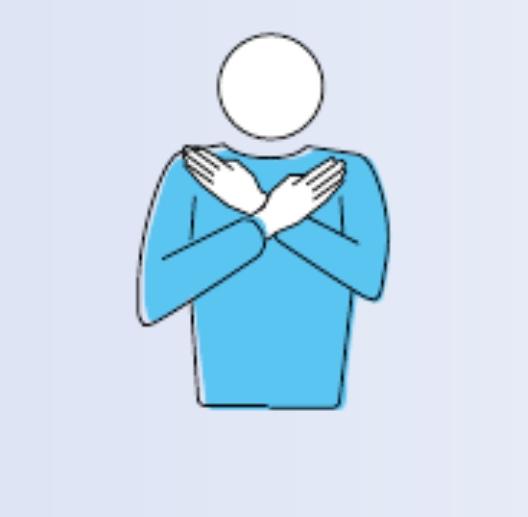 а) конец партии;б) заступ центральной линии;в) аут.52. Поднятая вытянутая рука с ладонью обращённой вверх. Этот жест судьи означает: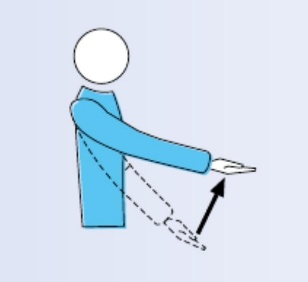 а) заступ при подаче;б) заступ центральной линии;в) мяч не подброшен или не выпущен при подаче.53. Поднятые 8 разведенных пальцев. Этот жест судьи означает: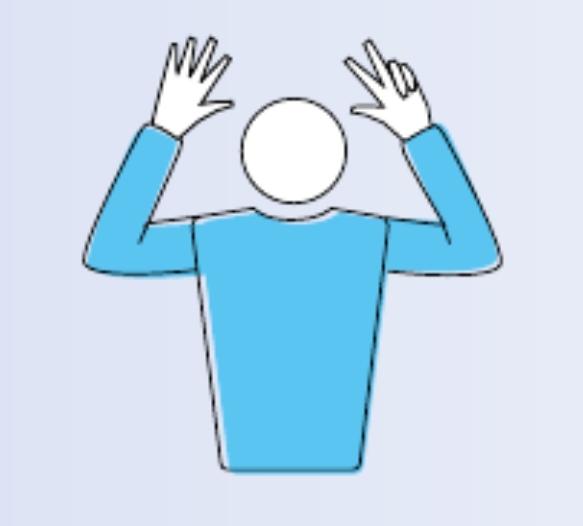 а) задержка при подаче;б) «4 касания»;в) неспортивное поведение.54. Поднятые обе руки вертикально. Этот жест судьи означает: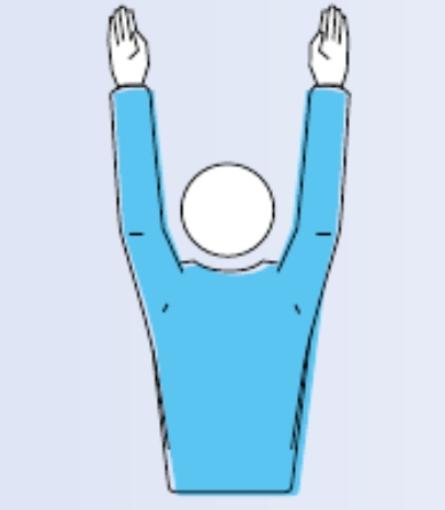 а) аут;б) тайм-аут;в) ошибка при блокировании или заслон.55. Этот жест судьи означает: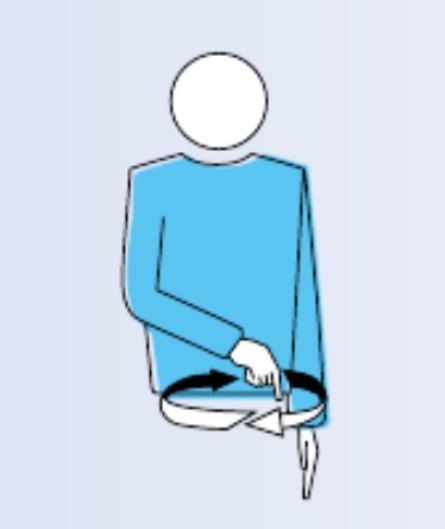 а) ошибка при переходе;б) ошибка позиции;в) ошибка замены.56. Указание рукой и пальцами в направлении пола. Этот жест судьи означает: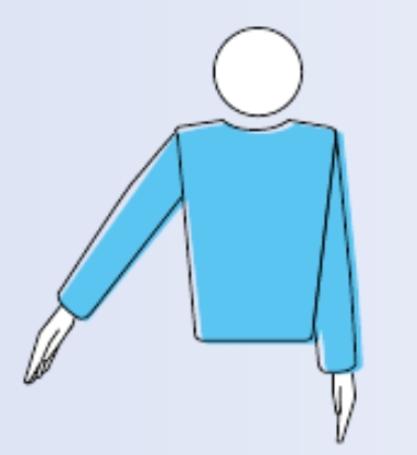 а) аут;б) мяч в площадке;в) переход подачи.57. Поднятые вертикально предплечья с открытыми ладонями, обращёнными к корпусу. Этот жест судьи означает: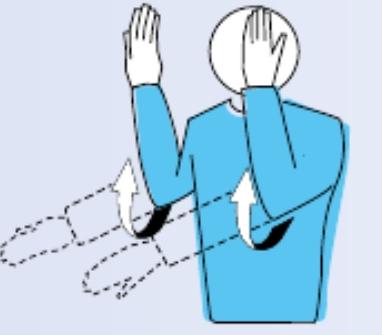 а) аут;б) мяч в площадке;в) жест замены.58. Медленно поднятое предплечье с обращенной ладонью вверх. Этот жест означает: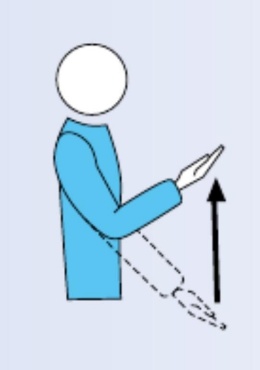 а) заступ центральной линии;б) захват мяча;в) аут.59. Поднятые два разведённых пальца. Этот жест судьи означает: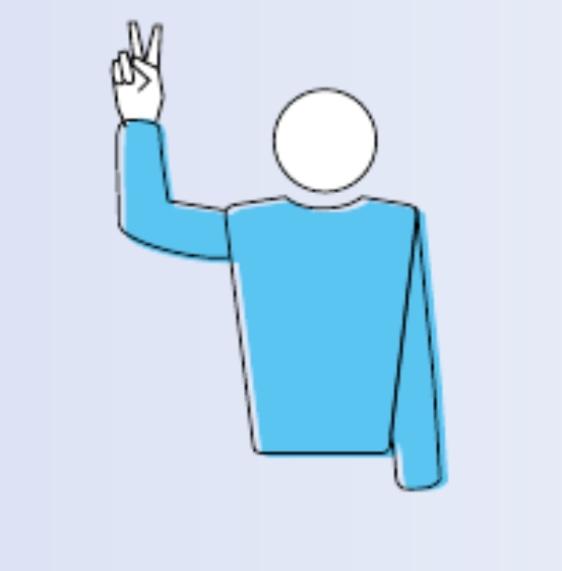 а) 2 партия;б) двойное касание;в) дисциплинарное нарушение, очко присуждается команде соперника.60. Поднятые четыре разведённых пальца. Этот жест означает: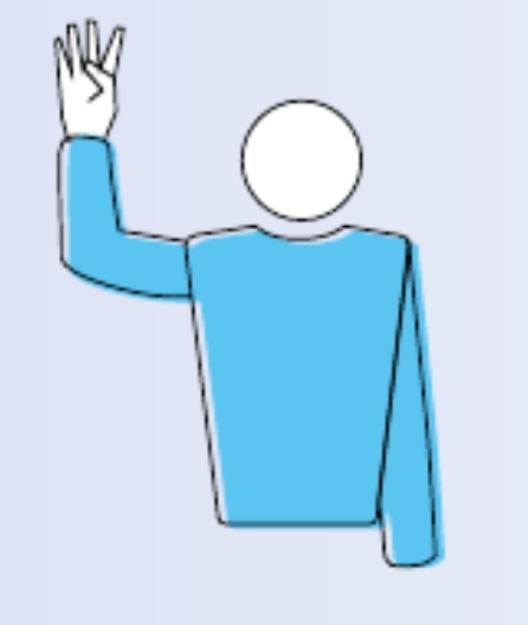 а) 4 партия;б) «4 касания»;в) 4 замена.Эталоны ответов.Оценка знаний.Использованная литература:Волейбол. Правила соревнований - Москва, Физкультура и спорт2003 г.Комплексная программа по физическому воспитанию. 5-11 классы.Под редакцией Ляха В.И., Зданевича А.А. - Москва, Просвещение 2012гКнижников А.Н., Книжников Н.Н. Основы судейства волейбола: Учебно-метод. пособие – Нижневартовск, 2001.Лях В.И. Физическая культура. 10-11 классы – Москва, Просвещение 2009гЧехов О. Основы волейбола – Москва, Физическая культура испорт 2009г.№п/пНаименованиеНеобходимое количествоИмеется1Рабочая программа1+2Тематический план1+3Технологическая карта1+4Методическая разработка занятия1+№п/пНаименованиеНеобходимое количествоИмеется1Волейбольные мячи25-30+2Секундомер1+3Сетка волейбольная1+4Свисток1+Организационный момент2-3 минутыПодготовительная часть занятия15-20 минутОсновная часть занятия50-60 минутЗаключительная часть занятия10-15 минутЧастные задачиСодержаниеДозировкаОрганизационно-методические указанияПодготовительная часть 15-20 минутПодготовительная часть 15-20 минутПодготовительная часть 15-20 минутПодготовительная часть 15-20 минутОбеспечить начальную организацию и психологическую готовность студентов.Построение, сообщение темы и задач занятия. Измерение ЧСС1 мин.обратить внимание на внешний вид студентов, наличие спортивной формы. Сообщение темы урока и кратко обозначить задачи. Напомнить основы Т.Б. на занятииПодготовить организм занимающихся к предстоящей нагрузкеСтроевые приемы: повороты налево, направо, кругом, перестроение из одной шеренги в 2, в колонну по одному.3 мин.Обратить внимание на четкость выполнения.Содействовать увеличению подвижности в голеностопных суставахХодьба и разновидности ходьбы: 4 мин.Выполнять четко, под команду преподавателя. Дистанция 2 шагаСодействовать увеличению подвижности в голеностопных суставахХодьба15 мНога ставится на опору с пятки, затем перекатом через ступню на носок переходит в отталкивание. Движения рук спокойные — согнутые в локтях руки поочередно поднимаются вперед не выше уровня груди, затем отводятся назад локтями вверх, кисть примерно на уровне пояса. Голова приподнята, плечевой пояс не напряжен, спина прямая.Содействовать увеличению подвижности в голеностопных суставахХодьба на носках, руки на пояс15 мШаги короткие, туловище выпрямлено, подтянуто. Нога ставится на переднюю часть стопы, пятка не касается поверхности. При этом плечи опущены, осанка непринужденная.Содействовать увеличению подвижности в голеностопных суставахХодьба на пятках15 мШаги короткие, постановка стопы только на пятку, носок на пол не ставить. Руки на пояс, спина прямая.Ходьба перекатом с пятки на носок15 мПостановка ноги на пятку, плавный и одновременно энергичный перекат на носок, слегка пружиня при этом и стараясь приподняться повыше.Ходьба в полуприседе, руки на пояс15 мВыполняется на полусогнутых в коленях ногах. При ходьбе в полуприседе нога ставится на переднюю часть стопы. Спину надо стараться держать прямо.Ходьба в полном приседе, руки на колени10 мВыполняется на полностью согнутых в коленях ногах. При ходьбе в полном приседе нога ставится на всю стопу. Спину надо стараться держать прямо.Прыжки в полном приседе10 мВыполняется на полностью согнутых в коленях ногах. Спину надо стараться держать прямо.Подготовить организм занимающихся к предстоящей нагрузке. Содействовать увеличению эластичности мышечной ткани подвижности в суставах рук, ног и туловища           ОРУ на месте:7-10 мин.Выполнять четко, под команду преподавателяПодготовить организм занимающихся к предстоящей нагрузке. Содействовать увеличению эластичности мышечной ткани подвижности в суставах рук, ног и туловищаИ.П. – руки на пояс;наклон головы вперед;2 – то же назад;3 – то же вправо;4 – то же влево6-8 р.Выполнять в медленном темпеПодготовить организм занимающихся к предстоящей нагрузке. Содействовать увеличению эластичности мышечной ткани подвижности в суставах рук, ног и туловищаИ.П. – руки на пояс;1-2 – круговые движения головой влево;3-4 – то же вправо.6-8 р.Выполнять в медленном темпеПодготовить организм занимающихся к предстоящей нагрузке. Содействовать увеличению эластичности мышечной ткани подвижности в суставах рук, ног и туловищаИ.П. – кисти к плечам;1-4 – круговые движения согнутыми руками вперед;5-8 – то же назад6-8 р.Выполнять с большой амплитудойПодготовить организм занимающихся к предстоящей нагрузке. Содействовать увеличению эластичности мышечной ткани подвижности в суставах рук, ног и туловищаИ.П. – руки в стороны;1-4 – круговые движения вперед; 5-8 – то же назад.6-8 р.Кисти сжаты в кулак. Руки в локтевом суставе не сгибать.Подготовить организм занимающихся к предстоящей нагрузке. Содействовать увеличению эластичности мышечной ткани подвижности в суставах рук, ног и туловищаИ.П. – правая вверху;1-2 – два рывковых движения прямыми руками назад;3-4 – то же со сменой положения рук6-8 р.Кисти сжаты в кулак. Руки в локтевом суставе не сгибать.Подготовить организм занимающихся к предстоящей нагрузке. Содействовать увеличению эластичности мышечной ткани подвижности в суставах рук, ног и туловищаИ.П. – руки перед грудью;1-2 – два рывковых движения согнутыми в локтях руками перед грудью назад;3-4 – поворот туловища влево, два рывковых движения прямыми руками назад;5-6 – два рывковых движения согнутыми в локтях руками пред грудью назад7-8 – поворот туловища вправо, два рывковых движения прямыми руками назад.6-8 р.Кисти сжаты в кулак. Руки в локтевом суставе во время поворота не сгибать. Руки держать на уровне плеч.Подготовить организм занимающихся к предстоящей нагрузке. Содействовать увеличению эластичности мышечной ткани подвижности в суставах рук, ног и туловищаИ.П. – руки на пояс, ноги на ширине плеч1 -3– правая рука наверх, наклон корпуса влево;4 – И.П.5-7 левая рука наверх, наклон корпуса вправо8 – И.П6-8 р.Рука при наклоне прямая. Наклоняться четко в сторону. Движения при наклоне плавные, пружинистые.Подготовить организм занимающихся к предстоящей нагрузке. Содействовать увеличению эластичности мышечной ткани подвижности в суставах рук, ног и туловищаИ.П. – ноги чуть шире плеч, руки на пояс;1-3 пружинистые наклоны вперед4- руки на пояс прогнуться назад6-8 р.Касаться пальцами рук пола. Ноги в коленном суставе не сгибатьПодготовить организм занимающихся к предстоящей нагрузке. Развитие выносливости и координационных способностейБег и разновидности бега:5-8 мин.Выполнять четко, под команду преподавателяПодготовить организм занимающихся к предстоящей нагрузке. Развитие выносливости и координационных способностейБег с захлестыванием голени20 м.Пяткой касаться задней поверхности бедра. Высокая частота шагов.Подготовить организм занимающихся к предстоящей нагрузке. Развитие выносливости и координационных способностейПриставной шаг правое плечо вперед20 м.Руки работают согласованно, помогая подскоку.Подготовить организм занимающихся к предстоящей нагрузке. Развитие выносливости и координационных способностейБег с высоким поднимаем бедра20 м.Бедро поднимать до уровня прямого угла. Высокая частота шагов.Подготовить организм занимающихся к предстоящей нагрузке. Развитие выносливости и координационных способностейПриставной шаг левое плечо вперед20 м.Руки работают согласованно, помогая подскокуПодготовить организм занимающихся к предстоящей нагрузке. Развитие выносливости и координационных способностейБег скрестным шагом 20 м.Ноги прямые, Незначительный наклон туловища назад. Шаги короткие, наступать на переднюю часть стопы.Подготовить организм занимающихся к предстоящей нагрузке. Развитие выносливости и координационных способностейБег спиной вперед20 м.Следить за дистанцией. Смотреть через левое плечоПодготовить организм занимающихся к предстоящей нагрузке. Развитие выносливости и координационных способностейВыпрыгивание наверх с одной ноги20 м.Выпрыгивания поочередно на правой и левой ноге, руки работают согласованно, помогая подскоку.Подготовить организм занимающихся к предстоящей нагрузке. Развитие выносливости и координационных способностейПрыжки на правой ноге10 м.Акцентировать внимание на мягкость прыжкаПодготовить организм занимающихся к предстоящей нагрузке. Развитие выносливости и координационных способностейПрыжки на левой ноге10 м.Акцентировать внимание мягкость прыжкаПодготовить организм занимающихся к предстоящей нагрузке. Развитие выносливости и координационных способностейЧелночный бег3*10 м.Заступать одной ногой за линию, поворот выполнять в движении.Подготовить организм занимающихся к предстоящей нагрузке. Развитие выносливости и координационных способностейБег спиной вперед, по свистку поворот на 180 градусов и ускорение20 м.Смотреть через правое плечо; разворот для ускорения через правое плечоПодготовить организм занимающихся к предстоящей нагрузке. Развитие выносливости и координационных способностейИзмерение ЧСС30 сИзмерять ЧСС на лучевой или сонной артерии                                                                   Основная часть 50-60 минут                                                                   Основная часть 50-60 минут                                                                   Основная часть 50-60 минут                                                                   Основная часть 50-60 минутОбучение технике приема мяча снизу двумя руками; технике приема мяча снизу двумя руками с изменением направления движения.Перестроение из колонны по одному, в колонну по два30 сДистанция 3 шага. Обучение технике приема мяча снизу двумя руками; технике приема мяча снизу двумя руками с изменением направления движения.принятие в/б стойки; выведение рук вперед для приема5-7разСледить за положением рук, кистей. Руки в локтях не сгибатьОбучение технике приема мяча снизу двумя руками; технике приема мяча снизу двумя руками с изменением направления движения.И.П спиной к площадке, по сигналу поворот на 180˚ и принятие в/б стойки4-5раз Следить за положением рук и ногОбучение технике приема мяча снизу двумя руками; технике приема мяча снизу двумя руками с изменением направления движения.Набивание мяча над собой10 разНачинать движение ногами. Мяч должен подлетать на 1.5-2 мОбучение технике приема мяча снизу двумя руками; технике приема мяча снизу двумя руками с изменением направления движения.Набивание мяча над собой с изменением высоты подлета мяча15-20 разСледить за техникой выполнения Обучение технике приема мяча снизу двумя руками; технике приема мяча снизу двумя руками с изменением направления движения.Набивание мяча над собой с изменением высоты стойки: высокая, средняя, низкая15-20 разВысота стойки изменяется последовательно Обучение технике приема мяча снизу двумя руками; технике приема мяча снизу двумя руками с изменением направления движения.Набивание мяча над собой с поворотом на 360˚3-4 кругаПоворот выполнять за несколько набиваний. Чередовать направлениеОбучение технике приема мяча снизу двумя руками; технике приема мяча снизу двумя руками с изменением направления движения.Набивание мяча над собой и перемещение лицом вперед20 мПередвигаться в среднем темпе Обучение технике приема мяча снизу двумя руками; технике приема мяча снизу двумя руками с изменением направления движения.Набивание мяча над собой и перемещение спиной вперед20 мПеремещение выполнять небольшими шагами Обучение технике приема мяча снизу двумя руками; технике приема мяча снизу двумя руками с изменением направления движения.Набивание мяча над собой и перемещение вправо/влево6-8 шаговСледить за положением рук. Перемещаться небольшими шагами Совершенствование техники приема и передачи мяча двумя руками снизу на месте и в движении. Выполнение упражнений в парах стоя на месте:30сСтуденты располагаются на расстоянии 5-ти метров друг от друга Совершенствование техники приема и передачи мяча двумя руками снизу на месте и в движении. Набивание мяча над собой и передача партнеру, который принимает мяч и так же начинает выполнять набивание мяча над собой2 мин.Следить за техникой выполнения приема и передачи мяча как над собой, так и партнеру Совершенствование техники приема и передачи мяча двумя руками снизу на месте и в движении. Выполнение приема мяча после отскока мяча от пола2 мин.Стараться поднять мяч как можно вышеСовершенствование техники приема и передачи мяча двумя руками снизу на месте и в движении. И.П стоя спиной к партнеру, по свистку поворот и прием мяча2 мин.Следить за техникой выполнения упражнений Совершенствование техники приема и передачи мяча двумя руками снизу на месте и в движении. Прием мяча с перемещением вперед2 мин.Партнер набрасывает мяч заведомо ближеСовершенствование техники приема и передачи мяча двумя руками снизу на месте и в движении. Прием мяча двумя руками снизу и подъем мяча над собой3 минПоднять мяч необходимо на 3.5-4 метраСовершенствование техники приема и передачи мяча двумя руками снизу на месте и в движении. Прием мяча двумя руками снизу из положения спиной к партнеру5 мин.Партнер набрасывает мяч заведомо дальше, игрок выполняет поворот на 180⁰ и прием мяча спинойСовершенствовать технику приема мяча двумя руками снизу через сеткуПрием мяча двумя руками снизу и передача в заранее указанную зону10 мин.Направлять мяч изменением положения рук; начинать движение сначала ногами (смягчать прием)Воспитать честность в игре. Совершенствовать взаимодействия в командеИгра «кто дольше продержит мяч»10 мин.Студенты распределены на две команды. Стоят в кругу, капитан в центре. Передачи выполняют только через капитана строго по кругу. Чья команда совершит больше передач – та и победила.                                                 Заключительная часть 10-15 минут                                                Заключительная часть 10-15 минут                                                Заключительная часть 10-15 минут                                                Заключительная часть 10-15 минутВосстановление дыхания. Восстановление и переключение внимания на другие виды деятельностиИзмерение ЧСС30 сВыполнять измерение на лучевой или сонной артерииВосстановление дыхания. Восстановление и переключение внимания на другие виды деятельностиПерестроение в колонну по одному30 сВыполнять четко, под команду преподавателяВосстановление дыхания. Восстановление и переключение внимания на другие виды деятельностиХодьба30 мВ медленно темпеВосстановление дыхания. Восстановление и переключение внимания на другие виды деятельностиУпражнения на восстановление дыхания и снятия напряжения после выполнения заданий 2 мин.Поднимая руки вверх, студенты выполняют вдох, опуская руки - выдохВосстановление дыхания. Восстановление и переключение внимания на другие виды деятельностиПерестроение в шеренгу15 сВыполнять четко, под команду преподавателяВосстановление дыхания. Восстановление и переключение внимания на другие виды деятельностиПодведение итогов, выставление оценок4 мин.Отметить основные ошибки, а также тех, кому упражнения особо удались. Постановка задач на следующий урок.Этапы работыСпособы выполненияВопросы контроляТестовые задания по теме ВолейболСамостоятельное выполнениеСмотри приложение №1Номер тестаВариант ответаНомер тестаВариант ответаНомер тестаВариант ответаНомер тестаВариант ответа1в16а31в46в2а17б32б47в3в18а33а48а4в19в34в49в5а20в35а50а6а21а36в51а7а22а37в52в8б23в38б53а9в24в39б54в10б25в40а55а11б26а41б56б12в27в42в57а13б28в43а58б14б29а44б59б15в30б45а60бДиапазон правильных ответовОценка1 – 29230 – 39340 – 49450 – 605